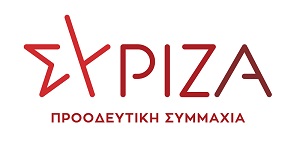 Προς το Προεδρείο της Βουλής των ΕλλήνωνΑναφοράΠρος τους κ.κ. ΥπουργούςΠαιδείας και ΘρησκευμάτωνΕργασίας και Κοινωνικών ΥποθέσεωνΘέμα : Άμεση ένταξη του 18ου Δημοτικού Σχολείου Νίκαιας στο πρόγραμμα των σχολικών γευμάτων 2022-2023Ο Βουλευτής Β’ Πειραιά Τρύφων Αλεξιάδης καταθέτει ως Αναφορά την επιστολή του Συλλόγου Γονέων και Κηδεμόνων του 18ου Δημοτικού Σχολείου Νίκαιας  (04-11-2022) μέσω της οποίας εκφράζει την δυσαρέσκειά του για την εξαίρεση του σχολείου από το πρόγραμμα σχολικών γευμάτων σύμφωνα με το από 4.10.2022, ΦΕΚ Β΄5151.Στην επιστολή του ο Σύλλογος αναφέρει ότι από την 21.07.2022 έχουν συνυπογράψει μαζί με άλλα τρία σχολεία του Δήμου Νίκαιας σχετικό αίτημα το οποίο συνυπέβαλλαν μέσω της Ένωσης Γονέων του Δήμου Νίκαιας προς τα αρμόδια Υπουργεία Εργασίας & Κοινωνικών Υποθέσεων και Παιδείας & Θρησκευμάτων, επισημαίνοντας την ανάγκη ένταξης στο πρόγραμμα και ζητώντας τα επιπλέον γεύματα για την κάλυψη των αναγκών των σχολείων. Ο Σύλλογος Γονέων και Κηδεμόνων του 18ου Δημοτικού Σχολείου Νίκαιας θεωρεί εσφαλμένη την εξαίρεση του σχολείου, περιγράφει την δύσκολη οικονομική κατάσταση στην οποία βρίσκονται οι οικογένειες και τα νοικοκυριά των λαϊκών συνοικιών, όπως της Νίκαιας και τονίζει ότι η ένταξη του σχολείου στο πρόγραμμα σχολικών γευμάτων θα ανακούφιζε σε μεγάλο βαθμό τις οικογένειες και θα διευκόλυνε σημαντικό αριθμό παιδιών.  Ο Σύλλογος αιτείται την επανεξέταση της απόφασης και την ένταξη έστω και τώρα στο πρόγραμμα, ώστε όλοι οι μαθητές να λαμβάνουν σχολικό γεύμα, όπως δικαιούνται.Επισυνάπτεται η σχετική επιστολή.Παρακαλούμε για την απάντηση και την ενημέρωσή μας σχετικά με τις ενέργειές σας για την ικανοποίηση του αιτήματος. Αθήνα, 07-11-2022Ο καταθέτων  ΒουλευτήςΑλεξιάδης ΤρύφωνΣύλλογος Γονέων & Κηδεμόνων του 18ου 	Δημοτικού Σχολείου Νίκαιας	ΠΡΟΣ :	1. Την Διοικήτρια του ΟΠΕΚΑΚα Ξένια ΠαπασταύρουΤην Υπουργό ΠαιδείαςΚα Νίκη ΚεραμέωςΤον Υπουργό Εργασίας & Κοινωνικών ΥποθέσεωνΚο Κωστή ΧατζηδάκηΤην Διευθύντρια Πρωτοβάθμιας Εκπαίδευσης ΠειραιάΚα Αθανασία ΜεϊντάσηΚΟΙΝ.:	Αντιδήμαρχο Παιδείας Δήμου Νίκαιας-Αγ. Ι. ΡέντηΚα Μαρία ΑραβαντινούΘέμα: Εξαίρεση του 18ου Δημοτικού Σχολείου Νίκαιας από το πρόγραμμα των <<Σχολικών Γευμάτων 2022-2023>>Νίκαια 4/11/2022Αξιότιμε(η) κύριε(α),Αφορμή της παρούσας επιστολής είναι η απόφαση εξαίρεσης του σχολείου μας από το πρόγραμμα σχολικών γευμάτων, σύμφωνα με το ΦΕΚ Β΄ 5151 από 4- 10-2022, και ο εκ νέου αποκλεισμός μας από αυτό.Σε προηγούμενο αίτημά μας από 21-7-2022 -το οποίο συνυπογράψαμε το σχολείο μας μαζί με άλλα τρία σχολεία της περιοχής και υποβάλαμε μέσω της Ένωσης Γονέων του Δήμου Νίκαιας- προς τα αρμόδια Υπουργεία Εργασίας και Κοινωνικών Υποθέσεων και Παιδείας και Θρησκευμάτων, είχαμε επισημάνει το γεγονός της εξαίρεσης των τεσσάρων σχολείων από το πρόγραμμα σχολικών γευμάτων όλα τα προηγούμενα χρόνια και την αναγκαιότητα της ένταξης μας σε αυτό, αιτούμενοι τα επιπλέον γεύματα ώστε να καλυφθούν πλήρως οι ανάγκες των σχολείων μας. Ωστόσο, προς μεγάλη μας απογοήτευση διαπιστώσαμε ότι ακριβώς η έκδοση του εν λόγω ΦΕΚ ισοδυναμεί με απόρριψη του παραπάνω αιτήματός μας.Δυσκολευόμαστε να κατανοήσουμε το σκεπτικό της εν λόγω εξαίρεσης. Αν βασίζεται αποκλειστικώς σε οικονομικά κριτήρια, τότε μας δημιουργείται η εντύπωση ότι το σχολείο μας θεωρείται ως τάχα «προνομιούχο» σχολείο που βρίσκεται σε μία τάχα «προνομιούχα» περιοχή -και επομένως δεν δικαιούται ένταξης στο πρόγραμμα. Κατά την άποψή μας, μία ενδεχόμενη τέτοια προσέγγιση είναι εσφαλμένη. Οι μαθητές του σχολείου μας προέρχονται από οικογένειες κατώτερου και μέσου εισοδήματος και επομένως η συμμετοχή του σχολείου στο πρόγραμμα θα διευκόλυνε πολλές οικογένειες, οι οποίες καλούνται να αντιμετωπίσουν διάφορα οικονομικά προβλήματα της σημερινής εποχής όπως: του υψηλού κόστους της ενέργειας και των καυσίμων, αλλά και της συνεχούς αύξησης των τιμών λόγω του πληθωρισμού, ακόμη και στα αγαθά πρώτης ανάγκης. Με τα οικονομικά προβλήματα να έχουν κυριολεκτικά γονατίσει τα νοικοκυριά των λαϊκών συνοικιών, όπως της Νίκαιας, η ένταξη του σχολείου μας στο πρόγραμμα σχολικών γευμάτων θα ανακούφιζε σε μεγάλο βαθμό τις οικογένειες και θα διευκόλυνε σημαντικό αριθμό παιδιών.Αιόλου 15 | Νεάπολη Νίκαια | Τ.Κ. 18452 | email: mail@18dim-nikaias.att.sch.grΣύλλογος Γονέων & Κηδεμόνων του 18ου 	Δημοτικού Σχολείου Νίκαιας	Θέλουμε να πιστεύουμε πως τα αρμόδια Υπουργεία και η Κυβέρνηση συμμερίζονται την αγωνία των οικογενειών αυτών και  δεν αντιμετωπίζουν τους μαθητές ως αριθμούς και χρηματικό κόστος.Εν κατακλείδι, ο Σύλλογος Γονέων και Κηδεμόνων του 18ου Δημοτικού Σχολείου Νίκαιας αιτείται την επανεξέταση της απόφασης για την εξαίρεση του σχολείου μας, ώστε να ενταχθεί έστω και τώρα στο πρόγραμμα και όλοι οι μαθητές μας να λαμβάνουν σχολικό γεύμα, όπως δικαιούνται.Ευελπιστούμε ότι θα λάβετε υπόψη τα παραπάνω και θα ανταποκριθείτε θετικά στο αίτημά μας.Για τον Σύλλογο Γονέων & Κηδεμόνων του 18ου Δημοτικού Σχολείου ΝίκαιαςΣΥΛΛΟΓΟΣ ΓΟΝΕΩΝ &ΚΗΔΕΜΟΝΩΝ 18ου ΔΗΜΟΤΙΚΟΥ ΣΧΟΛΕΙΟΥ ΝΙΚΑΙΑΣ ΑΙΟΛΟΥ 15 ΝΕΑΠΟΛΗΤ. Κ. 18452 ΝΙΚΑΙΑΗ Πρόεδρος	Η Γενική ΓραμματέαςΚυραγιάννη Έφη                                                                      Μούγιου ΑγγελικήΑιόλου 15 | Νεάπολη Νίκαια | Τ.Κ. 18452 | email: mail@18dim-nikaias.att.sch.gr